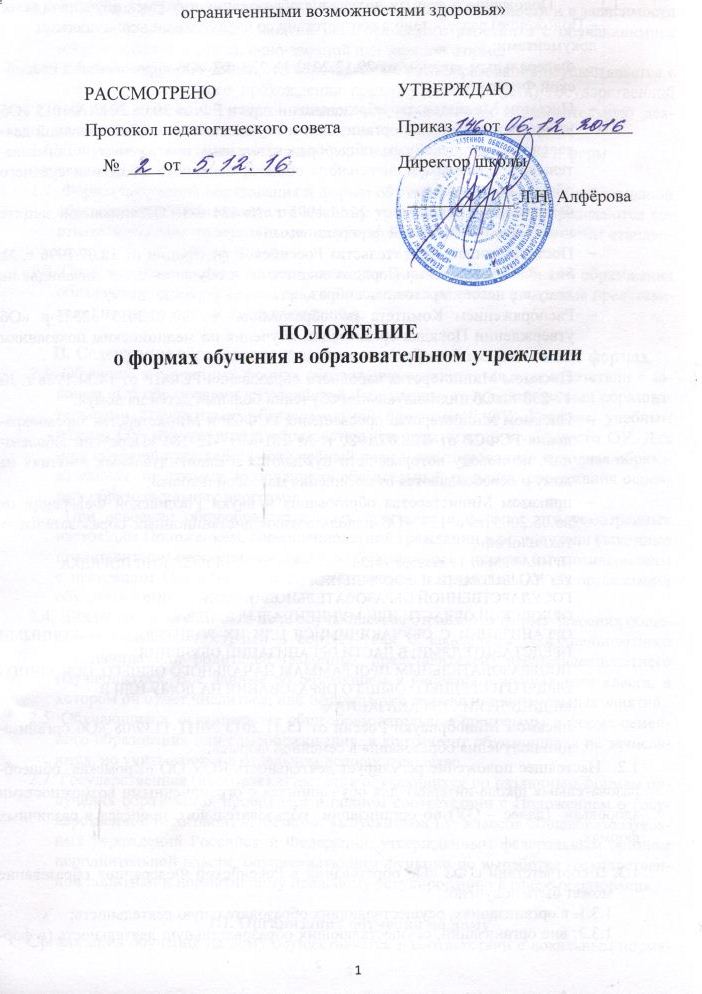 КОУ ОО «Кромская  общеобразовательная школа-интернат для обучающихся с ограниченными возможностями здоровья»ПОЛОЖЕНИЕо формах обучения в образовательном учрежденииОбщие положенияПоложение о формах получения образования и формах обучения (далее – Положение) разработано в соответствии со следующими нормативными документами:Федеральным законом от 29.12.2012 № 273-ФЗ «Об образовании в Российской Федерации» ;Письмом Министерства образования и науки РФ от 30.08.2013 №1015 «Об утверждении Порядка организации и осуществления образовательной деятельности по основным общеобразовательным программам – образовательным программам начального общего, основного общего и среднего общего образования»;Федеральным законом от 24.11.1995 г. № 181-ФЗ «О социальной защите инвалидов в Российской федерации»; Постановлением Правительства Российской федерации от 18.07.1996 г. № 861 «Об утверждении Порядка воспитания и обучения детей-инвалидов на дому и в негосударственных образовательных учреждениях»; Распоряжением Комитета по образованию от 30.10.2013 «2525-р «Об утверждении Порядка организации обучения по медицинским показаниям по основным общеобразовательным программам на дому»;Письмом Министерства народного образования РСФСР от 14.11.1988 г. № 17-253-6 «Об индивидуальном обучении больных детей на дому»;Письмом Министерства просвещения РСФСР и Министерства здравоохранения РСФСР от 8/28.07.1980 г. № 281-М/17-13-186 «Перечень заболеваний, по поводу которых дети нуждаются в индивидуальных занятиях на дому и освобождаются от посещения массовой школы»;приказом Министерства образования и науки Российской Федерации от 06.05.2005 г. « 137 «Об использовании дистанционных образовательных технологий», ПРИКАЗОМ от 11 декабря 2013 года N 2070 ОБ УТВЕРЖДЕНИИ ПОРЯДКА РЕГЛАМЕНТАЦИИ И ОФОРМЛЕНИЯ ОТНОШЕНИЙ ГОСУДАРСТВЕННОЙ ОБРАЗОВАТЕЛЬНОЙ ОРГАНИЗАЦИИ ОРЛОВСКОЙ ОБЛАСТИ ИЛИ МУНИЦИПАЛЬНОЙ ОБРАЗОВАТЕЛЬНОЙ ОРГАНИЗАЦИИ С ОБУЧАЮЩИМИСЯ ИЛИ ИХ РОДИТЕЛЯМИ (ЗАКОННЫМИ ПРЕДСТАВИТЕЛЯМИ) В ЧАСТИ ОРГАНИЗАЦИЙ ОБУЧЕНИЯ ПООБРАЗОВАТЕЛЬНЫМ ПРОГРАММАМ НАЧАЛЬНОГО ОБЩЕГО, ОСНОВНОГО ОБЩЕГО И СРЕДНЕГО ОБЩЕГО ОБРАЗОВАНИЯ НА ДОМУ ИЛИ В МЕДИЦИНСКИХ ОРГАНИЗАЦИЯХ письмом Минобрнауки России от 15.11.2013 №НТ-1139/08 «Об организации получения образования в семейной форме».1.2.  Настоящее положение регулирует деятельность КОУ ОО «Кромская  общеобразовательная школа-интернат для обучающихся с ограниченными возможностями здоровья»  (далее – ОУ) по организации  образовательного процесса в различных формах.1.3. В соответствии с ФЗ «Об образовании в Российской Федерации» образование может быть получено:1.3.1. в организациях, осуществляющих образовательную деятельность;1.3.2. вне организаций, осуществляющих образовательную деятельность (в форме семейного образования, самообразования).1.4. Обучение в ОУ с учетом потребностей, возможностей личности и в зависимости от объема обязательных занятий педагогического работника с обучающимися осуществляется в очной, очно-заочной или заочной форме.1.5. Обучение в форме семейного образования и самообразования осуществляется с правом последующего прохождения промежуточной и (или) государственной итоговой аттестации в организациях, осуществляющих образовательную деятельность.1.6. Допускается сочетание различных форм получения образования и форм обучения.1.7. Формы получения образования и формы обучения по адаптированной основной образовательной программе по каждому уровню образования определяются соответствующими федеральными государственными образовательными стандартами.1.8. Правом выбора формы, а также сочетания форм получения общего образования обладают совершеннолетний гражданин, а также родители (законные представители) несовершеннолетнего гражданина.II. Содержание образования и организация обучения в различных формах2.1. Обучение в различных формах образования организуется в  соответствии с законом «Об образовании в Российской Федерации», государственными образовательными стандартами, образовательной программой ОУ, Уставом, учебным планом ОУ, отражающими образовательную стратегию и особенности ОУ. Для всех обучающихся действуют учебный план и адаптированная основная образовательная  программа, включающие обязательный минимум содержания основных образовательных программ.2.2. При освоении общеобразовательных программ в формах, предусмотренных настоящим Положением, совершеннолетний гражданин или  родители (законные представители) несовершеннолетнего обучающегося  должны быть ознакомлены с настоящим Положением и полным пакетом документов ОУ по организации обучения в выбранной форме.2.4. В приказе ОУ и в личном деле обучающегося отражается форма освоения общеобразовательных программ в соответствии с заявлением совершеннолетнего гражданина или родителей (законных представителей) несовершеннолетнего обучающегося. Все данные об обучающемся вносятся в журнал того класса, в котором он будет числиться, или оформляется журнал индивидуальных занятий.2.5. Обучающиеся, осваивающие общеобразовательные программы в форме семейного образования или самообразования, в контингент обучающихся не зачисляются, но учитываются в отдельном делопроизводстве.2.7. Государственная (итоговая) аттестация обучающихся по различным формам получения образования проводится в полном соответствии с Положением о государственной (итоговой) аттестации выпускников IX  классов общеобразовательных учреждений Российской Федерации, утвержденным федеральным органом исполнительной власти, осуществляющим функции по выработке государственной политики и нормативному правовому регулированию в сфере образования.III. Организация обучения на домуОрганизация обучения на дому осуществляется в соответствии с локальным нормативным актом «Положение об организации обучения по медицинским показаниям по основным общеобразовательным программам на дому» IV. Организация обучения в форме семейного образования 4.1.  В соответствии с Законом «Об образовании в Российской Федерации» общее образование вне образовательных организаций может быть получено в форме семейного образования при условии прохождения промежуточной и государственной (итоговой) аттестации в соответствующей образовательной организации.4.2. Организация обучения в семье осуществляется в соответствии с локальным нормативным актом «Положение об организации обучения по основным общеобразовательным программам в семейной форме»V. Организация образовательного процесса на основе  индивидуальных учебных планов (ИУП)5.1.  Обучение по ИУП вводится с целью создания условий для  увеличения возможностей выбора обучающимися моделей своего дальнейшего образования, обеспечения индивидуализации обучения и более полного удовлетворения познавательных потребностей и интересов  обучающихся. 5.2. Организация обучения по ИУП осуществляется в соответствии с локальным нормативным актом «Положение об индивидуальном учебном плане образовательного учреждения»VI. Реализация образовательных программ с использованиемдистанционных образовательных технологий6.1. Школа может использовать дистанционные образовательные технологии при всех формах получения образования в порядке, установленном Министерством образования и науки Российской Федерации.6.2. Дистанционные образовательные технологии (ДОТ) используются с целью предоставления обучающимся возможности обучения непосредственно по месту жительства обучающегося или его временного пребывания (нахождения), в том числе по медицинским показаниям в связи с ограниченными возможностями здоровья.6.3. Под дистанционными образовательными технологиями понимаются образовательные технологии, реализуемые, в основном, с применением информационных и телекоммуникационных технологий при опосредованном (на расстоянии), в том числе через сеть Интернет или не полностью опосредованном взаимодействии обучающегося и педагогического работника.6.4. Реализация образовательных программ с использованием ДОТ осуществляется в соответствии с локальным нормативным актом «Положение о порядке использования дистанционных образовательных технологий в образовательном учреждении».VII. Основные права и меры социальной поддержки обучающихсяВне зависимости от формы получения образования обучающийся имеет право на:7.1. Получение образования по основной образовательной программе в соответствии с федеральными государственными образовательными стандартами.7.2. Обучение по индивидуальному учебному плану, в том числе на ускоренный курс обучения, в пределах осваиваемой образовательной программы.7.3. Предоставление условий для обучения с учетом особенностей их психофизического развития и состояния здоровья.7.4. Перевод для получения образования по другой форме обучения в порядке, установленном законодательством об образовании.7.5. Выбор формы обучения в Школе.VIII. Изменение образовательных отношений8.1. Образовательные отношения могут быть изменены в связи с:8.1.1.  Изменением формы обучения.8.2.2.  Переводом на обучение по индивидуальному учебному плану.8.2. Образовательные отношения могут быть изменены, как по инициативе обучающегося (родителей (законных представителей)) по его (их) письменному заявлению, так и Школы.8.3. Основанием для изменения образовательных отношений является соответствующее решение Директора Школы.РАССМОТРЕНО	Протокол педагогического совета     №  ____от_____________УТВЕРЖДАЮПриказ ___от_______________Директор школы  ____________ Л.Н. Алфёрова 